Colorado Secretary of State Elections Division, Campaign Finance 1700 Broadway, Ste. 550Denver, CO 80290Ph:  (303) 894-2200Fax:  (303) 869-4861Email: cpfhelp@coloradosos.gov Web: www.coloradosos.govBelow Space is for Office Use Only.Form Contains Fillable Fields. Type in Fields, Print, Submit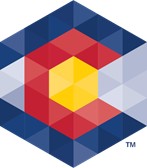 DISCLOSURE BY PUBLIC OFFICEHOLDER REPORT OF GIFTS, HONORARIA, AND OTHER BENEFITS(Section 24-6-203, C.R.S.)Filers should also review provisions of Section 3, Article XXIX of the Colorado ConstitutionThis form is for municipal / local officeholders and is filed with the municipal clerk and/or local designated official.Contact the appropriate office for permissible methods of submission (e.g. fax, email, hand delivery, etc.).State and County Officeholders who are required to file this report must submit it electronically Online using the Secretary of State’s TRACER website.Year:			Filing Period:	1st Quarter	2nd Quarter	3rd Quarter	4th QuarterEnter the office you hold including jurisdiction and district number, if applicable. E.g.: Mayor, City Council, Judge, etc.Office held (include District #)	 	Check one of the following:I have nothing to report. (Sign & date below)I received the following gifts, honoraria, or benefits during this period (attach additional pages if needed):Signature: 		Date:   	Colorado Secretary of State Form CPF-15, Rev. 02/15/2019Name of Officeholder:Address (Work or Home):City, State, Zip:Phone number:Email address:Name of person givingDescriptionDate ReceivedAmount/Value$$$$$$$